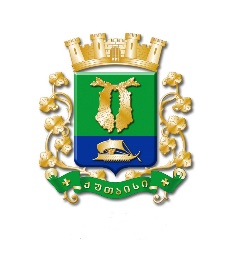 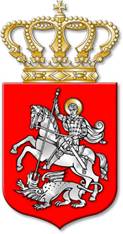 ს  ა  ქ  ა  რ  თ  ვ  ე  ლ  ოქალაქ  ქუთაისის  მუნიციპალიტეტის  საკრებულოგ  ა  ნ  კ  ა  რ  გ  უ  ლ  ე  ბ  ა№     45ქალაქი  ქუთაისი		26		იანვარი		2022  წელი„ქალაქ ქუთაისის მუნიციპალიტეტის საკრებულოს ჯანდაცვისა და სოციალურ საკითხთა კომისიის შემადგენლობის ცნობად მიღებისშესახებ“ ქალაქ ქუთაისის მუნიციპალიტეტის საკრებულოს 2021 წლის 3 დეკემბრის №19 განკარგულებაში ცვლილების შეტანის თაობაზესაქართველოს კანონის „საქართველოს ზოგადი ადმინისტრაციული კოდექსი“ 63-ე მუხლისა და „ქალაქ ქუთაისის მუნიციპალიტეტის საკრებულოს კომისიებში წევრების წარდგენის სისწორის შემოწმების შესახებ“ ქალაქ ქუთაისის მუნიციპალიტეტის საკრებულოს იურიდიულ საკითხთა კომისიის დასკვნის საფუძველზე: მუხლი 1. შეტანილ იქნეს ცვლილება „ქალაქ ქუთაისის მუნიციპალიტეტის საკრებულოს  ჯანდაცვისა და სოციალურ საკითხთა კომისიის შემადგენლობის ცნობად მიღების შესახებ“ ქალაქ ქუთაისის მუნიციპალიტეტის საკრებულოს 2021 წლის 3 დეკემბრის №19 განკარგულებაში, კერძოდ, შეიცვალოს განკარგულების პირველი მუხლი და ჩამოყალიბდეს შემდეგი რედაქციით: „მუხლი 1. ცნობად იქნეს მიღებული, რომ ქალაქ ქუთაისის მუნიციპალიტეტის საკრებულოს ჯანდაცვისა და სოციალურ საკითხთა კომისია შედგება საკრებულოს შემდეგი წევრებისაგან:1. რიჟამაძე მამუკა, რომელიც წარმოდგენილია საკრებულოს ფრაქცია „ქართული ოცნების“ მიერ;2.  შენგელია ირაკლი, რომელიც წარმოდგენილია საკრებულოს ფრაქცია „ქართული ოცნების“ მიერ;3. ნადირაძე თეიმურაზ, რომელიც წარმოდგენილია საკრებულოს ფრაქცია „ქართული ოცნების“ მიერ;4. მხეიძე დიმიტრი, რომელიც წარმოდგენილია საკრებულოს ფრაქცია „ქართული ოცნების“ მიერ;5. კოსტავა მაგდა, რომელიც წარმოდგენილია საკრებულოს ფრაქცია „ქართული ოცნების“ მიერ;6. ჩიხლაძე მანანა, რომელიც წარმოდგენილია საკრებულოს ფრაქცია „ქართული ოცნების“ მიერ;7. ჭოხონელიძე მერაბ, რომელიც წარმოდგენილია საკრებულოს ფრაქცია „ქართული ოცნების“ მიერ;8. შუშანია გრიგოლ, რომელიც წარმოდგენილია საკრებულოს  ფრაქცია „ერთიანი ნაციონალური მოძრაობის“ მიერ;9. ბიბილეიშვილი ნინო, რომელიც წარმოდგენილია საკრებულოს ფრაქცია „ერთიანი ნაციონალური მოძრაობის“ მიერ;10. მანაგაძე გაგა, რომელიც წარმოდგენილია საკრებულოს ფრაქცია „ერთიანი ნაციონალური მოძრაობის“ მიერ;11. ფხაკაძე დარეჯან, რომელიც წარმოდგენილია საკრებულოს  ფრაქცია „ერთიანი ნაციონალური მოძრაობის“ მიერ;12. ხურციძე ქეთევან, რომელიც წარმოდგენილია საკრებულოს  ფრაქცია „ერთიანი ნაციონალური მოძრაობის“ მიერ;13. კოხრეიძე ანა, რომელიც წარმოდგენილია პირადი განცხადების საფუძველზე;14. არჩაია ელეონორა, რომელიც წარმოდგენილია პირადი განცხადების საფუძველზე.(„ქალაქ ქუთაისის მუნიციპალიტეტის საკრებულოს კომისიებში წევრების წარდგენის სისწორის შემოწმების შესახებ“ ქალაქ ქუთაისის მუნიციპალიტეტის საკრებულოს იურიდიულ საკითხთა კომისიის დასკვნა წინამდებარე განკარგულების დედანს თან ერთვის)“მუხლი 2. განკარგულება შეიძლება გასაჩივრდეს, კანონით დადგენილი წესით, ქუთაისის საქალაქო სასამართლოში (ვ.კუპრაძის ქუჩა №11), მისი გაცნობიდან ერთი თვის ვადაში.მუხლი 3.  განკარგულება ძალაში შევიდეს კანონით დადგენილი წესით.საკრებულოს  თავმჯდომარე			ირაკლი  შენგელია